الجمهوريّة الجزائريّة الدّيمقراطيّة الشّعبيّة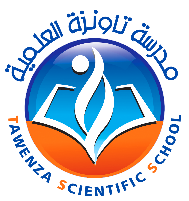   الأستاذ: حمزة عبد الجليل بن إبراهيم خرفي     	                              المدّة: ساعة ربيع الأنور 1440هـ/ ديسمبر2019م الإجابة النموذجية للتّقييم الفصلي الأوّل في مادّة التّربيّة الإسلاميّةالمستوى: الثانية من التّعليم المتوسّط       الجزء الأول (12ن)الوضعية الأولى: (6ن)أكمل الحدیث النّبويّ الشّریف واضبطه بالشّكل التّام:                                                                     (4ن)عن عبد الله بن عمر رضي الله عنهما أن رسول الله صلى الله عليه وسلم قال: {المسلم أخو المسلم لا يظلمه ولا يسلمه ومن كان في حاجة أخيه كان الله في حاجته ومن فرج عن مسلم كربة فرج الله عنه كربةً من كربات يوم القيامة ومن ستر مسلما ستره الله يوم القيامة} رواه البخاري ومسلم                                                                                                                                       اشرح ما يلي:                                                                                                                         (1ن)لا يظلمه: لا يأخذ حقه ولا يتعدى عليه.لا يسلمه: لا يتركه في الهلاك ويحميه من عدوه.فرج عن مسلم: أعانه عند مصيبته. كُرْبَةٌ: مصيبة وغمٌّالجزاء الذي وعد به الله المتآخين هو: تفريج الكربات والوقوف معه عند الحاجة وستره يوم القيامة          (1ن)الوضعية الثانية: (6ن)مفهوم الأخوة في الإسلام:                                                                                                                (1ن)هي العلاقة التي تربط بين المسلمين بما تقتضيه من التراحم والتكافل والتعاون والمناصحة.أنواع الأخوة مع شرح مبسط هي:                                                                                                   (3ن)أخوة النسب (مع أقاربك)أخوة الدين (مع المسلمين جميعا)الأخوة في الإنسانية. أذكر فوائد الأخوة التي درستها.                                                                                                       (2ن)المجتمع الذي تربط بين أفراده الأخوة يكون قويا متماسكا.بالأخوة ينال المؤمنون محبة الله ورضاه.الأخوة تشعر الفرد بأنه عضو في مجموعة واحدة تحبه ويحبها، ما يسيءُ لأحد أفرادها يسوؤه.المؤمن القوي بإخوانه ضعيف بمفرده.    الجزء الثاني: (8ن)          الوضعية الإدماجية: السياق: فضل النبيء صلى الله عليه وسلم المؤمن القوي في إيمانه ودينه وأخلاقه وعِلمه وجسمه على المؤمن الضعيف.           التعليمة: أكتب في فقرة لا تتعدى اثني عشر سطرا تتحدث فيها كيف يكون المؤمن قويا مستعينا بما تحفظه من أدلة                        ونصوص شرعية            الجواب: يبين الطالب كيف يكون المؤمن قويا بإيمانه وجسده.ذكر الأدلة من القرآن والسنة.لكم منّي خالص الدّعوات بالنّجاح والتّوفيق إن شاء الله